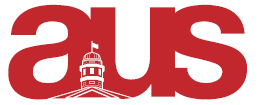 Motion to Accept the Amended Jewish Studies Students Association ConstitutionWhereas, in 2017 when the JSSA was reinstated only minor changes were made to the constitution;Whereas, many clauses pertaining to executive positions have not been updated since 2007, and are therefore obsolete;Whereas, the responsibilities of a VP Academic prior to the amendments were representative of a VP Events;Whereas, the constitution was lacking in key areas, such as elections and a defined membership, as well as an article pertaining to religious observance;Be it resolved to accept the amended changes to the Jewish Studies Students’ Association Constitution.Moved by,Mettannah Jacobson, VP External JSSASeconded by,Ariana Kaye, VP External AHCSSA